Coming West to Deloro Landfill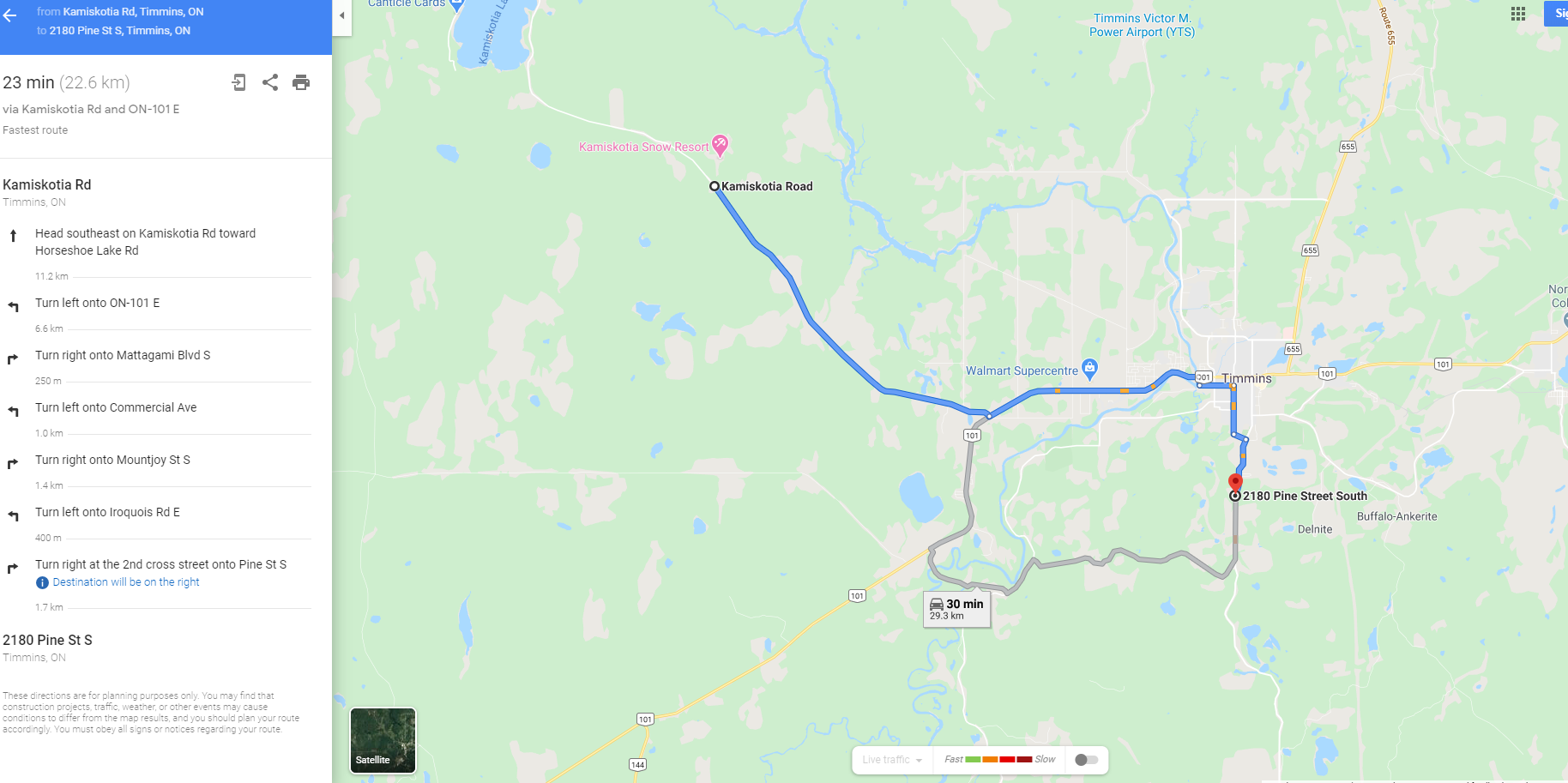 